Publicado en  el 05/08/2016 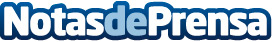 Ibiza, la ciudad que no solo tiene fiestaComo bien saben todos los que han tenido la oportunidad de viajar a Ibiza, esta isla perteneciente a las Islas Baleares es una auténtica joyaDatos de contacto:Nota de prensa publicada en: https://www.notasdeprensa.es/ibiza-la-ciudad-que-no-solo-tiene-fiesta Categorias: Viaje Baleares Entretenimiento Turismo http://www.notasdeprensa.es